Памятка об опасности нахождения несовершеннолетних на опасных объектахУважаемые родители, предупреждаем вас об опасности нахождения детей на объектах повышенной опасности: строительных площадках, заброшенных или разрушенных церквях и зданиях, нежилых домах, неиспользуемых помещениях.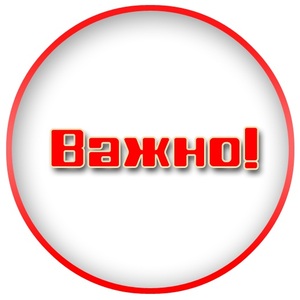        К сожалению, ограждения, выставленные вокруг заброшенных зданий, уничтожают, чтобы проникнуть на территорию. Несмотря на то, что у таких зданий часто имеются хозяева, жители города выламывают установленные решётки, снимают ворота, ломают заборы и многое другое.ПОМНИТЕ!Любое неэксплуатируемое (строящееся) здание несёт за собой опасность:Чем дольше здание находится пустым, тем опаснее оно становится.Конструкции зданий, где случился пожар, становятся более хрупкими, а значит и более опасными.В заброшенных строениях собираются люди с неадекватным поведением, подростки из различных неформальных групп, которые употребляют спиртные напитки, психотропные и наркотические средства, а также вовлекают других в их употребление.Строительные объекты, дома, подлежащие сносу, аварийные и ветхие строения представляют серьёзную угрозу для жизни и здоровья человека, особенно детей.         Убедительно просим вас провести беседы со своими детьми, объяснить им степень опасности нахождения на таких объектах. Научите детей говорить «нет» ребятам, которые хотят втянуть их в опасную ситуацию (например, зовут пойти посмотреть, что происходит на стройке, разжечь костёр, забраться на чердак дома или его крышу). Напоминайте об опасности, которая подстерегает в ветхих строениях, заброшенных зданиях.         Помните: травмы получают неосторожные, невнимательные, беспечные люди! Человек, который привык обдумывать свои поступки, редко попадает в неприятные ситуации. Приучайте детей беречь свою жизнь и здоровье!